   River Pines Public Utility District 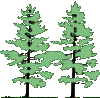 22900 Canyon Avenue, P.O. Box 70, River Pines, CA. 95675(209) 245-6723 Tel (209) 245-5710 Fax www.rppud.orgREGULAR AGENDAWednesday, January 17, 2024 - 6:00 P.M.CALL TO ORDERROLL CALLPLEDGE OF ALLEGIANCEAGENDA: Approval of agenda for this date; all off-agenda items must be approved by the Board (pursuant to §54954.2 of the Government Code.)PUBLIC COMMENT FOR MATTERS NOT ON THE AGENDA:  Discussion items only, no action to be taken.  Any person may address the Board now upon any subject within the jurisdiction of the Board; however, any matter that requires action may be referred to staff and/or Committee for a report and recommendation for possible action at a subsequent Board meeting.  Please note - there is a three (3) minute limit per topic.MINUTES:  Discussion / Approval.November 15, 2023 Regular Meeting.CONSENT ITEMS:Monthly Financial Statements – Period Ending November 30, 2023/December 31, 2023.Expenditure Report – Submitted Check Approval through November 30, 2023/December 31,2023.MONTHLY OPERATIONS REPORT:  Discussion.  Any matter requiring Action will be placed on and upcoming agenda for consideration.Monthly Operations Report - Period Ending November 30, 2023/December 31, 2023.Monthly General Manager Report - Period Ending November 30, 2023/December 31, 2023.BOARD MATTERS:  Discussion / Action / Direction to Staff.Agreement Board Clerk. Discussion/Action.Appoint New Chairman and Vice-Chairman. Discussion/Action.Amador County Vehicle Abatement Program and Associated Fees. Discussion/Action.Additional Signage at River Pines Town Center. Discussion/ActionSignage for the Distribution Project.  Discussion/ActionConstruction Management bids for Rehabilitation Project.  Discussion/ActionMoney Transfer to Cover Large Expenses/Property Purchase.  Discussion/ActionBOARD OF DIRECTORS COMMENTS/REPORTS:  Discussion Only.Capital Improvements and general repairs necessary at the District. Continued Item. COMMITTEE COMMENTS/REPORTS: Continued Item.Water Rights Committee.  Discussion/Possible Action.FUTURE AGENDA TOPICS:  This is an opportunity for Board Members and District Staff to request matters to be placed on upcoming agendas.ADJOURNMENT – The next Regular Meeting – February 21, 2024 at 6:00 p.m.* * * *